Зарегистрировано в Минюсте России 29 мая 2023 г. N 73565МИНИСТЕРСТВО СЕЛЬСКОГО ХОЗЯЙСТВА РОССИЙСКОЙ ФЕДЕРАЦИИПРИКАЗот 11 мая 2023 г. N 482ОБ УТВЕРЖДЕНИИ ВЕТЕРИНАРНЫХ ПРАВИЛОПРЕДЕЛЕНИЯ ЗООСАНИТАРНОГО СТАТУСА ОБЪЕКТОВ - ЗЕМЕЛЬНЫХУЧАСТКОВ, ЗДАНИЙ, ПОМЕЩЕНИЙ, СТРОЕНИЙ, СООРУЖЕНИЙ,С ИСПОЛЬЗОВАНИЕМ КОТОРЫХ ФИЗИЧЕСКИЕ И ЮРИДИЧЕСКИЕЛИЦА ОСУЩЕСТВЛЯЮТ ДЕЯТЕЛЬНОСТЬ ПО ВЫРАЩИВАНИЮ,СОДЕРЖАНИЮ И УБОЮ СВИНЕЙ, ПО ПРОИЗВОДСТВУ,ПЕРЕРАБОТКЕ И ХРАНЕНИЮ ПРОДУКЦИИ СВИНОВОДСТВАВ соответствии со статьями 2.1 и 2.7 Закона Российской Федерации от 14 мая 1993 г. N 4979-1 "О ветеринарии", подпунктом 5.2.9 пункта 5 Положения о Министерстве сельского хозяйства Российской Федерации, утвержденного постановлением Правительства Российской Федерации от 12 июня 2008 г. N 450, приказываю:1. Утвердить прилагаемые Ветеринарные правила определения зоосанитарного статуса объектов - земельных участков, зданий, помещений, строений, сооружений, с использованием которых физические и юридические лица осуществляют деятельность по выращиванию, содержанию и убою свиней, по производству, переработке и хранению продукции свиноводства.2. Признать утратившими силу приказы Минсельхоза России:от 23 июля 2010 г. N 258 "Об утверждении Правил определения зоосанитарного статуса свиноводческих хозяйств, а также организаций, осуществляющих убой свиней, переработку и хранение продукции свиноводства" (зарегистрирован Минюстом России 12 ноября 2010 г., регистрационный N 18944);от 17 июля 2013 г. N 282 "О внесении изменений в Правила определения зоосанитарного статуса свиноводческих хозяйств, а также организаций, осуществляющий убой свиней, переработку и хранение продукции свиноводства, утвержденные приказом Минсельхоза России от 23 июля 2010 г. N 258" (зарегистрирован Минюстом России 14 августа 2013 г., регистрационный N 29378);от 15 октября 2013 г. N 378 "О внесении изменения в Правила определения зоосанитарного статуса свиноводческих хозяйств, а также организаций, осуществляющих убой свиней, переработку и хранение продукции свиноводства, утвержденные приказом Минсельхоза России от 23 июля 2010 г. N 258" (зарегистрирован Минюстом России 7 ноября 2013 г., регистрационный N 30324);от 19 октября 2016 г. N 461 "О внесении изменений в Правила определения зоосанитарного статуса свиноводческих хозяйств, а также организаций, осуществляющих убой свиней, переработку и хранение продукции свиноводства, утвержденные приказом Минсельхоза России от 23 июля 2010 г. N 258" (зарегистрирован Минюстом России 8 декабря 2016 г., регистрационный N 44620);от 17 августа 2020 г. N 487 "О внесении изменений в Правила определения зоосанитарного статуса свиноводческих хозяйств, а также организаций, осуществляющих убой свиней, переработку и хранение продукции свиноводства, утвержденные приказом Минсельхоза России от 23 июля 2010 г. N 258" (зарегистрирован Минюстом России 20 ноября 2020 г., регистрационный N 61020).3. Настоящий приказ вступает в силу с 1 сентября 2023 г. и действует до 1 сентября 2029 г.МинистрД.Н.ПАТРУШЕВУтвержденыприказом Минсельхоза Россииот 11 мая 2023 г. N 482ВЕТЕРИНАРНЫЕ ПРАВИЛАОПРЕДЕЛЕНИЯ ЗООСАНИТАРНОГО СТАТУСА ОБЪЕКТОВ - ЗЕМЕЛЬНЫХУЧАСТКОВ, ЗДАНИЙ, ПОМЕЩЕНИЙ, СТРОЕНИЙ, СООРУЖЕНИЙ,С ИСПОЛЬЗОВАНИЕМ КОТОРЫХ ФИЗИЧЕСКИЕ И ЮРИДИЧЕСКИЕЛИЦА ОСУЩЕСТВЛЯЮТ ДЕЯТЕЛЬНОСТЬ ПО ВЫРАЩИВАНИЮ,СОДЕРЖАНИЮ И УБОЮ СВИНЕЙ, ПО ПРОИЗВОДСТВУ,ПЕРЕРАБОТКЕ И ХРАНЕНИЮ ПРОДУКЦИИ СВИНОВОДСТВАI. Общие положения1. Настоящие Ветеринарные правила устанавливают порядок определения и изменения зоосанитарного статуса объектов <1> - земельных участков, зданий, помещений, строений, сооружений, с использованием которых физические и юридические лица осуществляют деятельность по выращиванию, содержанию и убою свиней, по производству, переработке и хранению продукции свиноводства, включенной в Единый перечень товаров, подлежащих ветеринарному контролю (надзору), утвержденный Решением Комиссии Таможенного союза от 18 июня 2010 г. N 317 <2> (далее соответственно - Правила, объекты, продукция свиноводства), критерии их отнесения к незащищенным объектам, объектам низкого, среднего или высокого уровня зоосанитарной защиты (далее - критерии компартментализации).--------------------------------<1> Статья 2.7 Закона Российской Федерации от 14 мая 1993 г. N 4979-1 "О ветеринарии".<2> Официальный сайт Комиссии Таможенного союза http://www.tsouz.ru, 30 июня 2010 г. С изменениями, внесенными Решением Коллегии Евразийской экономической комиссии от 17 января 2023 г. N 4 (официальный сайт Евразийского экономического союза http://www.eaeunion.org/, 20 января 2023 г.). Является обязательным для Российской Федерации в соответствии с Договором об учреждении Евразийского экономического сообщества от 10 октября 2000 г. (Собрание законодательства Российской Федерации, 2002, N 7, ст. 632), ратифицированным Федеральным законом от 22 мая 2001 г. N 56-ФЗ "О ратификации Договора об учреждении Евразийского экономического сообщества" (Договор вступил в силу для Российской Федерации 30 мая 2001 г.); Договором о Евразийском экономическом союзе от 29 мая 2014 г., ратифицированным Федеральным законом от 3 октября 2014 г. N 279-ФЗ "О ратификации Договора о Евразийском экономическом союзе" (Договор вступил в силу для Российской Федерации 1 января 2015 г.).2. Действие Правил не распространяется:на объекты, на которых осуществляются исключительно хранение продукции свиноводства и розничная торговля такой продукцией или оптовая торговля продукцией свиноводства, подвергнутой в ходе изготовления тепловой обработке в режиме, обеспечивающем ее обеззараживание (+72 °C и выше в толще продукта при экспозиции не менее 30 минут);на объекты, на которых осуществляется переработка продукции свиноводства и выпускается исключительно продукция свиноводства, подвергнутая в ходе изготовления тепловой обработке в режиме, обеспечивающем ее обеззараживание (+72 °C и выше в толще продукта при экспозиции не менее 30 минут).3. Определение зоосанитарного статуса объекта осуществляется по заявлению собственника объекта об отнесении объекта к определенному зоосанитарному статусу (далее - компартмент <3>) по результатам выездного обследования объекта, проводимого на безвозмездной основе (далее соответственно - обследование, заявление).--------------------------------<3> Порядок взаимодействия государств - членов Евразийского экономического союза при профилактике, диагностике, локализации и ликвидации очагов особо опасных, карантинных и зоонозных болезней животных и проведения регионализации и компартментализации, утвержденный Решением Совета Евразийской экономической комиссии от 10 ноября 2017 г. N 79 (Далее - Порядок взаимодействия) (Официальный сайт Евразийского экономического союза http://www.eaeunion.org/ 6 декабря 2017 г.). Является обязательным для Российской Федерации в соответствии с Договором о Евразийском экономическом союзе от 29 мая 2014 г., ратифицированным Федеральным законом от 3 октября 2014 г. N 279-ФЗ "О ратификации Договора о Евразийском экономическом союзе" (Договор вступил в силу для Российской Федерации 1 января 2015 г.).4. Определение зоосанитарного статуса объектов проводится уполномоченными лицами следующих органов, входящих в систему Государственной ветеринарной службы Российской Федерации (далее - органы Госветслужбы), в пределах полномочий, установленных статьей 19.2 Закона Российской Федерации от 14 мая 1993 г. N 4979-1 "О ветеринарии":органов исполнительной власти субъектов Российской Федерации в области ветеринарии при отнесении объектов к незащищенным объектам и объектам низкого уровня зоосанитарной защиты (далее соответственно - компартмент I и компартмент II), за исключением случаев, указанных в абзаце четвертом настоящего пункта;территориальных органов федерального органа исполнительной власти в области ветеринарного надзора при отнесении объектов к объектам среднего и высокого уровня зоосанитарной защиты (далее соответственно - компартмент III и компартмент IV), за исключением случаев, указанных в абзаце четвертом настоящего пункта;ветеринарных (ветеринарно-санитарных) служб федерального органа исполнительной власти, осуществляющего функции по выработке и реализации государственной политики, нормативно-правовому регулированию в области обороны, федерального органа исполнительной власти, осуществляющего функции по выработке и реализации государственной политики и нормативно-правовому регулированию в сфере внутренних дел, федерального органа исполнительной власти, осуществляющего функции по выработке и реализации государственной политики и нормативно-правовому регулированию в сфере деятельности войск национальной гвардии Российской Федерации, в сфере оборота оружия, в сфере частной охранной деятельности, в сфере частной детективной деятельности, в сфере вневедомственной охраны, а также в сфере обеспечения общественной безопасности в пределах своих полномочий, федерального органа исполнительной власти, осуществляющего правоприменительные функции, функции по контролю и надзору в сфере исполнения уголовных наказаний, федерального органа исполнительной власти, осуществляющего функции по выработке государственной политики, нормативно-правовому регулированию, контролю и надзору в сфере государственной охраны, федерального органа исполнительной власти, осуществляющего государственное управление в области обеспечения безопасности Российской Федерации, в отношении подведомственных соответствующим федеральным органам исполнительной власти объектов при отнесении их к компартментам I - IV.5. Для определения зоосанитарного статуса объекта собственник объекта представляет в орган Госветслужбы, указанный в пункте 4 Правил, заявление по форме согласно приложению N 3 к Порядку взаимодействия, с приложением документов, предусмотренных Порядком взаимодействия <4>, составленных по форме и содержанию в произвольном виде.--------------------------------<4> Пункт 45 Порядка взаимодействия.Заявление и документы, предусмотренные в абзаце первом настоящего пункта, представляются в орган Госветслужбы на бумажном носителе нарочно либо заказным почтовым отправлением с уведомлением о вручении посредством почтовой связи или в электронном виде на адрес электронной почты органа Госветслужбы, указанный на официальном сайте органа Госветслужбы в информационно-телекоммуникационной сети "Интернет".6. В течение 5 рабочих дней с даты поступления заявления в орган Госветслужбы уполномоченными лицами такого органа проводится проверка комплектности представленных документов.При представлении неполного комплекта документов, предусмотренных пунктом 5 Правил, орган Госветслужбы информирует об этом собственника объекта путем направления уведомления о некомплектности представленных документов в письменной форме на адрес в пределах места нахождения юридического лица, или адрес регистрации по месту жительства индивидуального предпринимателя, или адрес места нахождения личного подсобного хозяйства гражданина, или адрес электронной почты (при наличии) собственника объекта (в зависимости от выбранного собственником объекта способа подачи документов, предусмотренных пунктом 5 Правил).7. Собственник объекта в течение 30 рабочих дней со дня получения уведомления о некомплектности представленных документов, указанного в пункте 6 Правил, должен представить в орган Госветслужбы недостающие документы, предусмотренные Порядком взаимодействия.В случае непредставления собственником объекта недостающих документов в срок, указанный в абзаце первом настоящего пункта, орган Госветслужбы принимает решение об отказе в проведении обследования объекта. Об отказе в проведении обследования объекта собственник объекта уведомляется в течение 2 рабочих дней со дня окончания срока, указанного в абзаце первом настоящего пункта, путем направления уведомления в письменной форме на адрес в пределах места нахождения юридического лица, или адрес регистрации по месту жительства индивидуального предпринимателя, или адрес места нахождения личного подсобного хозяйства гражданина, или адрес электронной почты (при наличии) собственника объекта (в зависимости от выбранного собственником объекта способа подачи документов, предусмотренных пунктом 5 Правил).8. Обследование объекта проводится уполномоченным лицом органа Госветслужбы, указанного в пункте 4 Правил, в случае отсутствия либо устранения замечаний о некомплектности представленных документов, направленных собственнику объекта в соответствии с пунктом 6 Правил.Проведение обследования объекта может быть прекращено по заявлению собственника объекта о прекращении проведения обследования объекта, составленному в произвольном виде.9. Собственник объекта, подавший заявление, извещается органом Госветслужбы о предстоящем обследовании в письменной форме путем направления уведомления в письменной форме на адрес в пределах места нахождения юридического лица, или адрес регистрации по месту жительства индивидуального предпринимателя, или адрес места нахождения личного подсобного хозяйства гражданина, или адрес электронной почты (при наличии) собственника объекта (в зависимости от выбранного собственником объекта способа подачи документов, предусмотренных пунктом 5 Правил) не позднее чем за 3 рабочих дня до даты начала проведения обследования.10. Обследование объекта осуществляется на предмет соответствия его документам, представленным собственником объекта, и включает в себя:а) анализ документов, представленных собственником объекта в соответствии с пунктом 5 Правил;б) осмотр объекта, анализ осуществляемых на объекте или с использованием объекта производственных процессов, связанных с выращиванием, содержанием, убоем свиней, производством, переработкой, хранением продукции свиноводства. При осмотре объекта допускаются аудио-, фото- и видеофиксация фактов несоответствия объекта критериям компартментализации, предусмотренным главами II - V Правил (при наличии таких фактов).11. Срок проведения обследования объекта не должен превышать 10 рабочих дней со дня поступления заявления в орган Госветслужбы или устранения замечаний о некомплектности представленных документов в соответствии с пунктом 6 Правил.Срок проведения осмотра объекта не должен превышать 2 рабочих дней с даты начала такого осмотра.12. По результатам проведения обследования объекта уполномоченным лицом органа Госветслужбы подписывается акт обследования объекта, в котором указывается информация об установленных в ходе обследования объекта соответствии или несоответствии объекта документам, представленным собственником объекта.Срок составления акта обследования объекта включается в срок проведения обследования объекта.13. По результатам обследования объекта уполномоченным лицом органа Госветслужбы в течение 3 рабочих дней с даты окончания проведения обследования на основании информации, содержащейся в акте обследования объекта, предусмотренном пунктом 12 Правил, принимается решение об отнесении данного объекта к определенному компартменту либо об отказе в отнесении объекта к определенному компартменту, а также составляется заключение об отнесении объекта к компартменту либо об отказе в отнесении объекта к компартменту (далее - заключение) в 2 экземплярах.Решение об отказе в отнесении объекта к определенному компартменту принимается на основании установленного в ходе обследования объекта несоответствия объекта документам, представленным собственником объекта, а также критериям компартментализации, предусмотренным главами II - V Правил, по заявленному уровню компартмента.Первый экземпляр заключения на бумажном носителе хранится в органе Госветслужбы, второй экземпляр выдается собственнику объекта с отметкой о получении на первом экземпляре заключения.В случаях, предусмотренных статьей 19.2 Закона Российской Федерации от 14 мая 1993 г. N 4979-1 "О ветеринарии", орган Госветслужбы, выдавший заключение, в течение 5 рабочих дней с даты его составления информирует об этом федеральный орган исполнительной власти в области ветеринарного надзора в письменной форме.14. В заключении должна содержаться следующая информация:наименование органа Госветслужбы, выдавшего заключение;место составления (населенный пункт, город, район);должность и фамилия, имя, отчество (при наличии) уполномоченного лица органа Госветслужбы;наименование объекта, вид осуществляемой деятельности;адрес объекта, фамилия и инициалы физического лица, индивидуального предпринимателя, полное наименование юридического лица - собственника объекта;установленные в ходе обследования объекта обстоятельства, влияющие на компартмент объекта, за исключением несоответствий объекта критериям компартментализации, предусмотренным главами II - V Правил, выявленных и устраненных в ходе осмотра объекта;о соответствии либо несоответствии объекта критериям компартментализации по заявленному уровню компартмента;об отнесении объекта к компартменту с указанием номера компартмента по уровню биологической защищенности объекта либо об отказе в отнесении объекта к компартменту;отметка собственника объекта или его представителя о получении одного экземпляра заключения (фамилия и инициалы, подпись);подпись уполномоченного лица органа Госветслужбы;дата составления заключения.15. Жалоба на решение уполномоченного лица органа Госветслужбы об отнесении объекта к какому-либо уровню компартмента (отказе в отнесении объекта к какому-либо уровню компартмента) подлежит рассмотрению руководителем (заместителем руководителя) соответствующего органа Госветслужбы в течение 20 рабочих дней со дня ее регистрации в данном органе Госветслужбы.16. После принятия решения об отнесении объекта к какому-либо уровню компартмента уполномоченным лицом органа Госветслужбы согласовывается план обеспечения биологической безопасности <5> объекта, утвержденный собственником объекта.--------------------------------<5> Часть 1 пункта 1 статьи 1 Федерального закона от 30 декабря 2020 г. N 492-ФЗ "О биологической безопасности в Российской Федерации", пункт 52 Порядка взаимодействия.17. Действие заключения прекращается <6> с даты установления органом Госветслужбы несоответствия объекта критериям компартментализации по заявленному уровню компартмента, повлекшего изменения на объекте, негативно влияющие на биологическую безопасность объекта и результаты определения зоосанитарного статуса объекта, указанные в заключении, в рамках осуществления федерального государственного ветеринарного контроля (надзора), проведения мероприятий по предупреждению и ликвидации болезней животных и их лечению, либо с даты составления заключения об отнесении объекта к иному компартменту, о чем собственник объекта уведомляется уполномоченным лицом органа Госветслужбы в течение 3 рабочих дней с указанной даты путем направления уведомления в письменной форме на адрес в пределах места нахождения юридического лица, или адрес регистрации по месту жительства индивидуального предпринимателя, или адрес места нахождения личного подсобного хозяйства гражданина, или адрес электронной почты собственника (при наличии) собственника объекта (в зависимости от выбранного собственником объекта способа подачи документов, предусмотренных пунктом 5 Правил).--------------------------------<6> Абзац второй пункта 51 Порядка взаимодействия.18. Изменение зоосанитарного статуса объекта, а также восстановление зоосанитарного статуса объекта, в отношении которого действие заключения прекращено, осуществляются в порядке, установленном Правилами.19. Действие справок о соответствии физических и юридических лиц, осуществляющих деятельность по содержанию и разведению свиней, а также убой свиней, переработку и хранение продукции свиноводства, критериям компартментализации, составленных до 1 сентября 2023 г., прекращается с даты получения собственником объекта заключения, выданного в соответствии с Правилами.II. Критерии компартментализации объектов, с использованиемкоторых осуществляется деятельность по выращиваниюи содержанию свиней20. К компартменту I относятся объекты, с использованием которых осуществляется деятельность по выращиванию и содержанию свиней, при соответствии таких объектов следующему критерию компартментализации: содержание свиней на объекте осуществляется в соответствии с требованиями ветеринарных правил содержания свиней в целях их воспроизводства, выращивания и реализации, утвержденных Минсельхозом России в соответствии со статьей 2.4 Закона Российской Федерации от 14 мая 1993 г. N 4979-1 "О ветеринарии".21. К компартменту II относятся объекты, с использованием которых осуществляется деятельность по выращиванию и содержанию свиней, при соответствии таких объектов критерию компартментализации, предусмотренному для объектов компартмента I в соответствии с пунктом 20 Правил, а также следующим критериям компартментализации:а) в течение 3 месяцев до даты проведения обследования объекта на него не завозились свиньи, полученные от них продукция свиноводства и генетический материал из объектов, отнесенных к компартменту I и объектов, компартмент которых не определен;б) объект не связан технологически (свиньи, генетический материал, транспортные средства, тара, специалисты в области ветеринарии <7>, персонал) с объектами, отнесенными к компартменту I, и объектами, компартмент которых не определен, за исключением поставок из данного объекта свиней и их генетического материала на объекты, компартмент которых не определен, и объекты, отнесенные к компартменту I, и случаев, указанных в абзаце втором данного подпункта.--------------------------------<7> Статья 1.1 Закона Российской Федерации от 14 мая 1993 г. N 4979-1 "О ветеринарии".Допускается использование транспортных средств и (или) тары, а также привлечение специалистов в области ветеринарии и персонала данного объекта на объектах в пределах дочерних хозяйственных обществ организации при условии дезинфекции транспортных средств и (или) тары, а также прохождения гигиенического душа специалистами в области ветеринарии и персоналом и дезинфекции, обеспечивающей уничтожение возбудителей болезней свиней на рабочей одежде и обуви специалистов в области ветеринарии и персонала;в) на территорию объекта не допускается вход посторонних лиц, за исключением сотрудников экстренных служб, специалистов в области ветеринарии, должностных лиц органов, уполномоченных на осуществление федерального государственного ветеринарного контроля (надзора), лиц, осуществляющих производственные мероприятия (в том числе обслуживание оборудования, дезинсекцию, дезакаризацию и дератизацию помещений), и въезд транспортных средств, за исключением специальных транспортных средств <8>;--------------------------------<8> Пункт 6 Технического регламента Таможенного союза ТР ТС 018/2011 "О безопасности колесных транспортных средств", утвержденного Решением Комиссии Таможенного союза от 9 декабря 2011 г. N 877 (официальный сайт Комиссии Таможенного союза http://www.tsouz.ru 15 декабря 2011 г.). Является обязательным для Российской Федерации в соответствии с Договором об учреждении Евразийского экономического сообщества от 10 октября 2000 г., ратифицированным Федеральным законом от 22 мая 2001 г. N 56-ФЗ "О ратификации Договора об учреждении Евразийского экономического сообщества" (Договор вступил в силу для Российской Федерации 30 мая 2001 г.), Договором о Евразийском экономическом союзе от 29 мая 2014 г., ратифицированным Федеральным законом от 3 октября 2014 г. N 279-ФЗ "О ратификации Договора о Евразийском экономическом союзе" (Договор вступил в силу для Российской Федерации 1 января 2015 г.).г) персонал и иные лица, посещающие объект, уведомляют собственника объекта о контакте с домашними и дикими свиньями в течение 2 недель, предшествующих дате посещения объекта (при наличии такого контакта). Данная информация указывается персоналом и иными лицами, посещающими объект, в произвольной форме на бумажном или электронном носителе и хранится на объекте в течение 12 месяцев, а в случаях, когда деятельность на объекте осуществляется менее 12 месяцев, - в течение срока функционирования объекта;д) не допускается посещение производственных помещений объекта лицами (включая должностных лиц органов, уполномоченных на осуществление федерального государственного ветеринарного контроля (надзора), иных специалистов по обслуживанию оборудования и других производственных мероприятий), контактировавшими в течение 2 недель, предшествующих дате посещения объекта, с домашними или дикими свиньями (включая посещение охотничьих хозяйств, участие в охоте на диких животных), посещавшими в течение 2 недель, предшествующих дате посещения объекта, объекты, отнесенные к компартменту I, и объекты, компартмент которых не определен, эпизоотические очаги, или участвовавшими в проведении противоэпизоотических мероприятий по ликвидации очагов заразных болезней свиней.Информация о наличии вышеуказанных контактов и посещении перечисленных в настоящем подпункте объектов и мероприятий, указывается персоналом и иными лицами, посещающими объект, в произвольном виде на бумажном или электронном носителе и хранится на объекте в течение 12 месяцев, а в случаях, когда деятельность на объекте осуществляется менее 12 месяцев, - в течение срока функционирования объекта;е) утилизация биологических отходов осуществляется в соответствии с ветеринарными правилами перемещения, хранения, переработки и утилизации биологических отходов, утвержденными Минсельхозом России в соответствии со статьей 2.1 Закона Российской Федерации от 14 мая 1993 г. N 4979-1 "О ветеринарии".22. К компартменту III относятся объекты, с использованием которых осуществляется деятельность по выращиванию и содержанию свиней, при соответствии таких объектов критериям компартментализации, предусмотренным для объектов компартмента II в соответствии с пунктом 21 Правил, а также следующим критериям компартментализации:а) в течение 6 месяцев до даты проведения обследования объекта на него не завозились свиньи, полученные от них продукция свиноводства и генетический материал из объектов, компартмент которых не определен, и объектов, отнесенных к компартментам I и II;б) объект не связан технологически (свиньи, генетический материал, транспортные средства, тара, специалисты в области ветеринарии, персонал) с объектами, компартмент которых не определен, и объектами, отнесенными к компартментам I и II, за исключением поставок из данного объекта свиней и их генетического материала на объекты, компартмент которых не определен, и объекты, отнесенные к компартментам I и II, и случаев, указанных в абзаце втором данного подпункта.Допускается использование транспортных средств и (или) тары, а также привлечение специалистов в области ветеринарии и персонала данного объекта на объектах в пределах дочерних хозяйственных обществ организации при условии дезинфекции транспортных средств и (или) тары, а также прохождения гигиенического душа специалистами в области ветеринарии и персоналом и дезинфекции, обеспечивающей уничтожение возбудителей болезней свиней на рабочей одежде и обуви специалистов в области ветеринарии и персонала;в) не допускается посещение производственных помещений объекта лицами (включая должностных лиц органов, уполномоченных на осуществление федерального государственного ветеринарного контроля (надзора), иных специалистов по обслуживанию оборудования и других производственных мероприятий), контактировавшими в течение 2 недель, предшествующих дате посещения объекта, с домашними или дикими свиньями (включая посещение охотничьих хозяйств, участие в охоте на диких животных), посещавшими в течение 2 недель, предшествующих дате посещения объекта, объекты, отнесенные к компартментам I и II, и объекты, компартмент которых не определен, эпизоотические очаги, или участвовавшими в проведении противоэпизоотических мероприятий по ликвидации очагов заразных болезней свиней.Информация о наличии вышеуказанных контактов и посещении перечисленных в настоящем подпункте объектов и мероприятий, указывается персоналом и иными лицами, посещающими объект, в произвольном виде на бумажном или электронном носителе и хранится на объекте в течение 12 месяцев, а в случаях, когда деятельность на объекте осуществляется менее 12 месяцев, - в течение срока функционирования объекта;г) в корм свиньям используются исключительно:комбикорма и кормовые добавки (премиксы) промышленного производства;грубые и сочные корма, происходящие с территорий со статусом "Благополучный регион" или "Регион с неопределенным статусом" по заразным болезням свиней, установленным решением федерального органа исполнительной власти в области ветеринарного надзора о регионализации по болезням свиней в соответствии с ветеринарными правилами проведения регионализации территории Российской Федерации, утвержденными Минсельхозом России в соответствии со статьей 2.6 Закона Российской Федерации от 14 мая 1993 г. N 4979-1 "О ветеринарии";д) на объекте осуществляется учет поступивших кормов с указанием изготовителя, даты, места изготовления (происхождения), и температурных режимов приготовления;е) хранение кормов для свиней на объекте осуществляется в специально отведенных для этих целей помещениях, бункерах или герметичных емкостях, исключающих воздействие окружающей среды (атмосферные осадки, солнце) на корма, а также доступ к кормам диких животных;ж) за каждой группой свиней, содержащихся на одной производственной площадке, закрепляется персонал по уходу за животными;з) на объекте внедрена система маркирования и учета животных на уровне отдельного животного и (или) группы животных;и) в случае организации питания персонала на объекте питание осуществляется в специально отведенном для этих целей помещении. Занос персоналом объекта собственных продуктов питания на объект не допускается;к) при въезде (выезде) на территорию (с территории) объекта обеспечивается очистка наружных поверхностей транспортных средств и дезинфекция транспортных средств при любых погодных условиях;л) дороги внутри объекта, технологические проезды и технологические площадки имеют твердые покрытия, поддающиеся мойке и дезинфекции;м) на территории объекта не допускается пересечение путей перемещения навоза, трупов животных, отходов убоя и других биологических отходов с путями перемещения животных, продукции животного происхождения, кормов, либо потоки транспорта на таких путях разграничиваются во времени в соответствии с технологическими схемами (инструкциями), утвержденными собственником объекта. В случае разграничения потоков во времени дороги после перемещения навоза, трупов животных, отходов убоя и других биологических отходов подвергаются дезинфекции при температуре воздуха выше 0 °C;н) до дня проведения обследования объекта среди поголовья свиней не выявлены следующие заразные болезни:африканская чума свиней - в течение последних 8 месяцев;классическая чума свиней - в течение последних 12 месяцев;ящур - в течение последних 12 месяцев;бруцеллез - в течение последних 6 месяцев;трихинеллез - в течение последних 6 месяцев;лептоспироз - в течение последних 3 месяцев.В случае если срок осуществления деятельности по содержанию свиней на объекте меньше сроков, указанных в абзацах втором - седьмом настоящего пункта, подтверждение отсутствия заразных болезней, указанных в настоящем пункте, осуществляется за период функционирования объекта.Для подтверждения отсутствия заразных болезней, указанных в настоящем пункте, исследования проводятся в лабораториях (испытательных центрах) органов и организаций, входящих в систему Государственной ветеринарной службы Российской Федерации, или иных лабораториях (испытательных центрах), аккредитованных в национальной системе аккредитации <9>, любым из методов, указанных в Правилах организации проведения лабораторных исследований (испытаний) при осуществлении ветеринарного контроля (надзора), утвержденных Решением Совета Евразийской экономической комиссии от 10 ноября 2017 г. N 80 <10>;--------------------------------<9> Пункт 14 порядка назначения лабораторных исследований подконтрольных товаров (в том числе уловов водных биологических ресурсов и произведенной из них продукции) в целях оформления ветеринарных сопроводительных документов, утвержденного приказом Минсельхоза России от 14 декабря 2015 г. N 634 (зарегистрирован Минюстом России 24 февраля 2016 г., регистрационный номер N 41190).<10> Документ опубликован на официальном сайте Евразийского экономического союза 6 декабря 2017 г. Является обязательным для Российской Федерации в соответствии с Договором о Евразийском экономическом союзе от 29 мая 2014 г., ратифицированным Федеральным законом от 3 октября 2014 г. N 279-ФЗ "О ратификации Договора о Евразийском экономическом союзе" (Договор вступил в силу для Российской Федерации 1 января 2015 г.).о) входы (выходы) в производственную зону объекта (из производственной зоны объекта) организованы таким образом, чтобы исключить вход с улицы (выход на улицу) персонала, минуя ветеринарно-санитарный пропускник <11>;--------------------------------<11> Пункт 31 Ветеринарных правил содержания свиней в целях их воспроизводства, выращивания и реализации, утвержденных приказом Минсельхоза России от 21 октября 2020 г. N 621 (зарегистрирован Минюстом России 29 октября 2020 г., регистрационный N 60627), с изменениями, внесенными приказом Минсельхоза России от 6 сентября 2022 г. N 583 "О внесении изменений в приказы Минсельхоза России от 21 октября 2020 г. N 621 и от 28 января 2021 г. N 37" (зарегистрирован Минюстом России 12 октября 2022 г., регистрационный N 70482). В соответствии с пунктом 2 приказа Минсельхоза России от 21 октября 2020 г. N 621 данный акт действует до 31 декабря 2026 г.п) при наличии в радиусе 500 метров от объекта сельскохозяйственных угодий с посевами культур, привлекающих диких кабанов (овес, пшеница, кукуруза, бобовые), собственником объекта принимаются меры, исключающие свободный доступ диких кабанов на территорию объекта;р) производственные помещения объекта защищены от проникновения животных (включая птиц), грунтовых вод;с) вход в производственные помещения объекта осуществляется с дезинфекцией обуви;т) наличие ветеринарных сопроводительных документов на корма для животных в случаях, предусмотренных статьей 2.3 Закона Российской Федерации от 14 мая 1993 г. N 4979-1 "О ветеринарии".23. К компартменту III относятся объекты, отнесенные к компартменту III до установления в них ограничительных мероприятий (карантина) в связи с возникновением африканской чумы свиней, соответствующие следующим критериям компартментализации:а) на объекте проведен комплекс мероприятий, предусмотренных ветеринарными правилами осуществления профилактических, диагностических, ограничительных и иных мероприятий, установления и отмены карантина и иных ограничений, направленных на предотвращение распространения и ликвидацию очагов африканской чумы свиней, утвержденными в соответствии со статьей 2.2 Закона Российской Федерации от 14 мая 1993 г. N 4979-1 "О ветеринарии" (далее - Ветеринарные правила борьбы с АЧС);б) с даты отмены ограничительных мероприятий (карантина), установленных на объекте в связи с возникновением африканской чумы свиней, прошло не менее 8 месяцев;в) на объекте проводятся профилактические и диагностические мероприятия в соответствии с Ветеринарными правилами борьбы с АЧС;г) приняты меры по установлению и устранению возможных причин заноса вируса африканской чумы свиней на объект, а также по недопущению такого заноса в будущем.24. К компартменту IV относятся объекты, с использованием которых осуществляется деятельность по выращиванию и содержанию свиней, при соответствии таких объектов критериям компартментализации, предусмотренным для объектов компартмента III в соответствии с пунктом 22 Правил, а также следующим критериям компартментализации:а) в течение 12 месяцев до даты проведения обследования объекта на него не завозились свиньи, полученные от них продукция свиноводства и генетический материал из объектов, компартмент которых не определен, и объектов, отнесенных к компартментам I - III;б) объект не связан технологически (свиньи, генетический материал, транспортные средства, тара, специалисты в области ветеринарии, персонал) с объектами, компартмент которых не определен, объектами, отнесенными к компартментам I - III, за исключением поставок из данного объекта свиней и их генетического материала на объекты, компартмент которых не определен, и объекты, отнесенные к компартментам I - III, и случаев, указанных в абзаце втором данного подпункта.Допускается использование транспортных средств и (или) тары, а также привлечение специалистов в области ветеринарии и персонала данного объекта на объектах в пределах дочерних хозяйственных обществ организации при условии дезинфекции транспортных средств и (или) тары, а также прохождения гигиенического душа специалистами в области ветеринарии и персоналом и дезинфекции, обеспечивающей уничтожение возбудителей болезней свиней на рабочей одежде и обуви специалистов в области ветеринарии и персонала;в) рабочая одежда персонала, обслуживающего животных на объекте, подвергается ежедневной стирке с применением дезинфицирующих растворов;г) транспортные средства не используются для доставки кормов на объекты, компартмент которых не определен, и объекты, отнесенные к компартментам I - III, за исключением использования транспортных средств данного объекта для доставки кормов на объекты в пределах дочерних хозяйственных обществ организации при условии дезинфекции транспортных средств, обеспечивающей уничтожение возбудителей болезней свиней.25. К компартменту IV относятся объекты, имевшие статус компартмента IV до установления в них ограничительных мероприятий (карантина) в связи с возникновением африканской чумы свиней, соответствующие следующим критериям компартментализации:а) на объекте был проведен комплекс мероприятий, предусмотренных Ветеринарными правилами борьбы с АЧС;б) с даты отмены ограничительных мероприятий (карантина), установленных на объекте в связи с возникновением африканской чумы свиней, прошло не менее 8 месяцев;в) на объекте проводятся профилактические и диагностические мероприятия в соответствии с Ветеринарными правилами борьбы с АЧС;г) приняты меры по установлению и устранению возможных причин заноса вируса африканской чумы свиней на объект, а также по недопущению такого заноса в будущем.III. Критерии компартментализации объектов, с использованиемкоторых осуществляется деятельность по убою свиней26. К компартменту I относятся объекты, с использованием которых осуществляется деятельность по убою свиней, при соответствии таких объектов следующему критерию компартментализации: в течение 1 недели до даты проведения обследования объекта на нем не осуществлялся убой свиней, выращенных на объектах, компартмент которых не определен.27. К компартменту II относятся объекты, с использованием которых осуществляется деятельность по убою свиней, при соответствии таких объектов следующим критериям компартментализации:а) в течение 1 месяца до даты проведения обследования объекта на нем не осуществлялся убой свиней, выращенных на объектах, компартмент которых не определен, и объектах, отнесенных к компартменту I;б) перевозка свиней, выращенных на объектах, компартмент которых не определен, и объектах, отнесенных к компартменту I, с использованием транспортных средств данного объекта не осуществляется.Допускается использование транспортных средств данного объекта для перевозки свиней, выращенных на объектах в пределах дочерних хозяйственных обществ организации, при условии дезинфекции транспортных средств, обеспечивающей уничтожение возбудителей болезней свиней;в) территория объекта огорожена способом, препятствующим проникновению диких животных, за исключением беспозвоночных, рукокрылых, грызунов и птиц.28. К компартменту III относятся объекты, с использованием которых осуществляется деятельность по убою свиней, при соответствии таких объектов критериям компартментализации, предусмотренным для объектов компартмента II в соответствии с пунктом 27 Правил, а также следующим критериям компартментализации:а) в течение 3 месяцев до даты проведения обследования объекта на нем не осуществлялся убой свиней, выращенных на объектах, компартмент которых не определен, и объектах, отнесенных к компартментам I и II;б) перевозка свиней, выращенных на объектах, компартмент которых не определен, и объектах, отнесенных к компартментам I и II, с использованием транспортных средств данного объекта не осуществляется.Допускается использование транспортных средств данного объекта для перевозки свиней, выращенных на объектах в пределах дочерних хозяйственных обществ организации, при условии дезинфекции транспортных средств, обеспечивающей уничтожение возбудителей болезней свиней;в) объект не связан технологически (продукция свиноводства, транспортные средства, тара, специалисты в области ветеринарии, персонал) с объектами, компартмент которых не определен, и объектами, отнесенными к компартментам I и II, за исключением поставок из данного объекта продуктов убоя на объекты, компартмент которых не определен, и объекты, отнесенные к компартментам I и II, и случаев, указанных в абзаце втором данного подпункта.Допускается использование транспортных средств и (или) тары, а также привлечение специалистов в области ветеринарии и персонала данного объекта на объекты в пределах дочерних хозяйственных обществ организации при условии дезинфекции транспортных средств и (или) тары, а также прохождения гигиенического душа специалистами в области ветеринарии и персоналом и дезинфекции, обеспечивающей уничтожение возбудителей болезней свиней на рабочей одежде и обуви специалистов в области ветеринарии и персонала;г) персонал и иные лица, посещающие объект, уведомляют собственника объекта о контакте с домашними и дикими свиньями в течение 2 недель, предшествующих дате посещения объекта (при наличии такого контакта). Данная информация указывается персоналом и иными лицами, посещающими объект, в произвольной форме на бумажном или электронном носителе и хранится на объекте в течение 12 месяцев, а в случаях, когда деятельность на объекте осуществляется менее 12 месяцев, - в течение срока функционирования объекта;д) на территорию объекта не допускается вход посторонних лиц, за исключением сотрудников экстренных служб, специалистов в области ветеринарии, должностных лиц органов, уполномоченных на осуществление федерального государственного ветеринарного контроля (надзора), лиц, осуществляющих производственные мероприятия (в том числе обслуживание оборудования, дезинсекцию, дезакаризацию и дератизацию помещений), и въезд транспортных средств, за исключением специальных транспортных средств;е) не допускается посещение производственных помещений объекта лицами (включая должностных лиц органов, уполномоченных на осуществление федерального государственного ветеринарного контроля (надзора), иных специалистов по обслуживанию оборудования и других производственных мероприятий), контактировавшими в течение 2 недель, предшествующих дате посещения объекта, с домашними или дикими свиньями (включая посещение охотничьих хозяйств, участие в охоте на диких животных), посещавшими в течение 2 недель, предшествующих дате посещения объекта, объекты, отнесенные к компартментам I и II, и объекты, компартмент которых не определен, эпизоотические очаги, или участвовавшими в проведении противоэпизоотических мероприятий по ликвидации очагов заразных болезней свиней.Информация о наличии вышеуказанных контактов и посещении перечисленных в настоящем подпункте объектов и мероприятий, указывается персоналом и иными лицами, посещающими объект, в произвольном виде на бумажном или электронном носителе и хранится на объекте в течение 12 месяцев, а в случаях, когда деятельность на объекте осуществляется менее 12 месяцев, - в течение срока функционирования объекта.29. К компартменту IV относятся объекты, с использованием которых осуществляется деятельность по убою свиней, при соответствии таких объектов критериям компартментализации, предусмотренным для объектов компартмента III в соответствии с пунктом 28 Правил, а также следующим критериям компартментализации:а) в течение 6 месяцев до даты проведения обследования объекта на нем не осуществлялся убой свиней, выращенных на объектах, компартмент которых не определен, и объектах, отнесенных к компартментам I - III;б) перевозка свиней, выращенных на объектах, компартмент которых не определен, и объектах, отнесенных к компартментам I - III, с использованием транспортных средств данного объекта не осуществляется.Допускается использование транспортных средств данного объекта для перевозки свиней, выращенных на объектах в пределах дочерних хозяйственных обществ организации, при условии дезинфекции транспортных средств, обеспечивающей уничтожение возбудителей болезней свиней;в) объект не связан технологически (продукция свиноводства, транспортные средства, тара, специалисты в области ветеринарии, персонал) с объектами, компартмент которых не определен, объектами, отнесенными к компартментам I - III, за исключением поставок из данного объекта продуктов убоя на объекты, компартмент которых не определен, объекты, отнесенные к компартментам I - III, и случаев, указанных в абзаце втором данного подпункта.Допускается использование транспортных средств и (или) тары, а также привлечение специалистов в области ветеринарии и персонала данного объекта на объекты в пределах дочерних хозяйственных обществ организации при условии дезинфекции транспортных средств и (или) тары, а также прохождения гигиенического душа специалистами в области ветеринарии и персоналом и дезинфекции, обеспечивающей уничтожение возбудителей болезней свиней на рабочей одежде и обуви специалистов в области ветеринарии и персонала;г) на объекте в течение не менее 3 месяцев, предшествующих дате его обследования, не вводились ограничения и (или) карантин в связи с заразными болезнями свиней, указанными в подпункте "н" пункта 22 Правил;д) прослеживаемость свиней, направленных на убой, и прослеживаемость продукции свиноводства, полученной от них, осуществляется на объекте в соответствии с законодательством Российской Федерации в области ветеринарии <12>.--------------------------------<12> Статья 4.1 Закона Российской Федерации от 14 мая 1993 г. N 4979-1 "О ветеринарии".IV. Критерии компартментализации объектов, с использованиемкоторых осуществляется деятельность производствуи переработке продукции свиноводства30. К компартменту I относятся объекты, с использованием которых осуществляется деятельность по производству и переработке продукции свиноводства, при соответствии таких объектов следующему критерию компартментализации: в течение 1 недели до даты проведения обследования объекта на нем не осуществлялись производство и переработка продукции свиноводства, полученной от свиней, содержащихся, выращенных или подвергнутых убою на объектах, компартмент которых не определен.31. К компартменту II относятся объекты, с использованием которых осуществляется деятельность по производству и переработке продукции свиноводства, при соответствии таких объектов следующим критериям компартментализации:а) в течение 1 месяца до даты проведения обследования объекта на нем не осуществлялись производство и переработка продукции свиноводства, полученной от свиней, содержащихся, выращенных или подвергнутых убою на объектах, компартмент которых не определен, и объектах, отнесенных к компартменту I;б) в течение 1 месяца до даты проведения обследования объекта на нем не осуществлялись производство и переработка продукции свиноводства, хранившейся на объектах, компартмент которых не определен, и объектах, отнесенных к компартменту I;в) перевозка продукции свиноводства, полученной от свиней, содержащихся, выращенных или подвергнутых убою на объектах, компартмент которых не определен, и объектах, отнесенных к компартменту I, с использованием транспортных средств данного объекта не осуществляется.Допускается использование транспортных средств данного объекта для перевозки продукции свиноводства, полученной от свиней, содержащихся, выращенных или подвергнутых убою на объектах в пределах дочерних хозяйственных обществ организации, при условии дезинфекции транспортных средств, обеспечивающей уничтожение возбудителей болезней свиней;г) объект не связан технологически (продукция свиноводства, транспортные средства, тара, специалисты в области ветеринарии, персонал) с объектами, компартмент которых не определен, и объектами, отнесенными к компартменту I, за исключением поставок из данного объекта продукции свиноводства на объекты, компартмент которых не определен, и объекты, отнесенные к компартменту I, и случаев, указанных в абзаце втором данного подпункта.Допускается использование транспортных средств и (или) тары, а также привлечение специалистов в области ветеринарии и персонала данного объекта на объекты в пределах дочерних хозяйственных обществ организации при условии дезинфекции транспортных средств и (или) тары, а также прохождения гигиенического душа специалистами в области ветеринарии и персоналом и дезинфекции, обеспечивающей уничтожение возбудителей болезней свиней на рабочей одежде и обуви специалистов в области ветеринарии и персонала;д) персонал и иные лица, посещающие объект, уведомляют собственника объекта о контакте с домашними и дикими свиньями в течение 2 недель, предшествующих дате посещения объекта (при наличии такого контакта). Данная информация указывается персоналом и иными лицами, посещающими объект, в произвольной форме на бумажном или электронном носителе и хранится на объекте в течение 12 месяцев, а в случаях, когда деятельность на объекте осуществляется менее 12 месяцев, - в течение срока функционирования объекта;е) территория объекта огорожена способом, препятствующим проникновению диких животных, посторонних лиц и бродячих животных, за исключением беспозвоночных, рукокрылых, грызунов и птиц.32. К компартменту III относятся объекты, с использованием которых осуществляется деятельность по производству и переработке продукции свиноводства, при соответствии таких объектов критериям компартментализации, предусмотренным для объектов компартмента II в соответствии с пунктом 31 Правил, а также следующим критериям компартментализации:а) в течение 3 месяцев до даты проведения обследования объекта на нем не осуществлялись производство и переработка продукции свиноводства, полученной от свиней, содержащихся, выращенных или подвергнутых убою на объектах, компартмент которых не определен, и объектах, отнесенных к компартментам I и II;б) в течение 3 месяцев до даты проведения обследования объекта на нем не осуществлялись производство и переработка продукции свиноводства, хранившейся на объектах, компартмент которых не определен, и объектах, отнесенных к компартментам I и II;в) перевозка продукции свиноводства, полученной от свиней, содержащихся, выращенных или подвергнутых убою на объектах, компартмент которых не определен, и объектах, отнесенных к компартментам I и II, с использованием транспортных средств данного объекта не осуществляется.Допускается использование транспортных средств данного объекта для перевозки продукции свиноводства, полученной от свиней, содержащихся, выращенных или подвергнутых убою на объектах в пределах дочерних хозяйственных обществ организации при условии дезинфекции транспортных средств, обеспечивающей уничтожение возбудителей болезней свиней;г) объект не связан технологически (транспортные средства, тара, продукция свиноводства, специалисты в области ветеринарии, персонал) с объектами, компартмент которых не определен, и объектами, отнесенными к компартментам I и II, за исключением поставок из данного объекта продукции свиноводства на объекты, компартмент которых не определен, и объекты, отнесенные к компартментам I и II, и случаев, указанных в абзаце втором данного подпункта.Допускается использование транспортных средств и (или) тары, а также привлечение специалистов в области ветеринарии и персонала данного объекта на объекты в пределах дочерних хозяйственных обществ организации при условии дезинфекции транспортных средств и (или) тары, а также прохождения гигиенического душа специалистами в области ветеринарии и персоналом и дезинфекции, обеспечивающей уничтожение возбудителей болезней свиней на рабочей одежде и обуви специалистов в области ветеринарии и персонала;д) на территорию объекта не допускается вход посторонних лиц, за исключением сотрудников экстренных служб, специалистов в области ветеринарии, должностных лиц органов, уполномоченных на осуществление федерального государственного ветеринарного контроля (надзора), лиц, осуществляющих производственные мероприятия (в том числе обслуживание оборудования, дезинсекцию, дезакаризацию и дератизацию помещений), и въезд транспортных средств, за исключением специальных транспортных средств;33. К компартменту IV относятся объекты, с использованием которых осуществляется деятельность по производству и переработке продукции свиноводства, при соответствии таких объектов критериям компартментализации, предусмотренным для объектов компартмента III в соответствии с пунктом 32 Правил, а также следующим критериям компартментализации:а) в течение 6 месяцев до даты проведения обследования объекта на нем не осуществлялись производство и переработка продукции свиноводства, полученной от свиней, содержащихся, выращенных или подвергнутых убою на объектах, компартмент которых не определен, и объектах, отнесенных к компартментам I - III;б) в течение 6 месяцев до даты проведения обследования объекта на нем не осуществлялись производство и переработка продукции свиноводства, хранившейся на объектах, компартмент которых не определен, и объектах, отнесенных к компартментам I - III;в) перевозка продукции свиноводства, полученной от свиней, содержащихся, выращенных или подвергнутых убою на объектах, компартмент которых не определен, и объектах, отнесенных к компартментам I - III, с использованием транспортных средств данного объекта не осуществляется.Допускается использование транспортных средств данного объекта для перевозки продукции свиноводства, полученной от свиней, содержащихся, выращенных или подвергнутых убою на объектах в пределах дочерних хозяйственных обществ организации при условии дезинфекции транспортных средств, обеспечивающей уничтожение возбудителей болезней свиней;г) объект не связан технологически (транспортные средства, тара, продукция свиноводства, специалисты в области ветеринарии, персонал) с объектами, компартмент которых не определен, и объектами, отнесенными к компартментам I - III, за исключением поставок из данного объекта продукции свиноводства на объекты, компартмент которых не определен, и объекты, отнесенные к компартментам I - III, и случаев, указанных в абзаце втором данного подпункта.Допускается использование транспортных средств и (или) тары, а также привлечение специалистов в области ветеринарии и персонала данного объекта на объекты в пределах дочерних хозяйственных обществ организации при условии дезинфекции транспортных средств и (или) тары, а также прохождения гигиенического душа специалистами в области ветеринарии и персоналом и дезинфекции, обеспечивающей уничтожение возбудителей болезней свиней на рабочей одежде и обуви специалистов в области ветеринарии и персонала;д) на объекте в течение не менее 12 месяцев, предшествующих дате его обследования, не вводились ограничительные мероприятия и (или) карантин в связи с возникновением заразных болезней свиней;е) прослеживаемость продукции свиноводства осуществляется на объекте в соответствии с законодательством Российской Федерации в области ветеринарии <13>.--------------------------------<13> Статья 4.1 Закона Российской Федерации от 14 мая 1993 г. N 4979-1 "О ветеринарии".V. Критерии компартментализации объектов, с использованиемкоторых осуществляется деятельность по хранениюпродукции свиноводства34. К компартменту I относятся объекты, с использованием которых осуществляется деятельность по хранению продукции свиноводства, при соответствии таких объектов следующему критерию компартментализации: в течение 1 недели до даты проведения обследования объекта на нем не осуществлялось хранение продукции свиноводства, полученной от свиней, содержащихся, выращенных или подвергнутых убою на объектах, компартмент которых не определен, или произведенной, или переработанной на объектах, компартмент которых не определен, или хранившейся на объектах, компартмент которых не определен.35. К компартменту II относятся объекты, с использованием которых осуществляется деятельность по хранению продукции свиноводства, при соответствии таких объектов следующим критериям компартментализации:а) в течение 1 месяца до даты проведения обследования объекта на нем не осуществлялось хранение продукции свиноводства, полученной от свиней, содержащихся, выращенных или подвергнутых убою на объектах, компартмент которых не определен, и объектах, отнесенных к компартменту I, или произведенной, или переработанной на объектах, компартмент которых не определен, и объектах, отнесенных к компартменту I, или хранившейся на объектах, компартмент которых не определен, и объектах, отнесенных к компартменту I;б) перевозка продукции свиноводства, полученной от свиней, содержащихся, выращенных или подвергнутых убою на объектах, компартмент которых не определен, и объектах, отнесенных к компартменту I, или произведенной, или переработанной на объектах, компартмент которых не определен, и объектах, отнесенных к компартменту I, или хранившейся на объектах, компартмент которых не определен, и объектах, отнесенных к компартменту I, с использованием транспортных средств данного объекта не осуществляется.Допускается использование транспортных средств данного объекта для перевозки продукции свиноводства, полученной от свиней, содержащихся, выращенных или подвергнутых убою, или произведенной, или переработанной, или хранившейся на объектах в пределах дочерних хозяйственных обществ организации, при условии дезинфекции транспортных средств, обеспечивающей уничтожение возбудителей болезней свиней;в) на объекте ведется учет хранимой продукции свиноводства.36. К компартменту III относятся объекты, с использованием которых осуществляется деятельность по хранению продукции свиноводства, при соответствии таких объектов критериям компартментализации, предусмотренным для объектов компартмента II в соответствии с пунктом 35 Правил, а также следующим критериям компартментализации:а) в течение 2 месяцев до даты проведения обследования объекта на нем не осуществлялось хранение продукции свиноводства, полученной от свиней, содержащихся, выращенных или подвергнутых убою на объектах, компартмент которых не определен, и объектах, отнесенных к компартментам I и II, или произведенной, или переработанной, или хранившейся на объектах, компартмент которых не определен, и объектах, отнесенных к компартментам I и II;б) перевозка продукции свиноводства, полученной от свиней, содержащихся, выращенных или подвергнутых убою на объектах, компартмент которых не определен, и объектах, отнесенных к компартментам I и II, или произведенной, или переработанной, или хранившейся на объектах, компартмент которых не определен, и объектах, отнесенных к компартментам I и II, с использованием транспортных средств данного объекта не осуществляется.Допускается использование транспортных средств для перевозки продукции свиноводства, полученной от свиней, содержащихся, выращенных или подвергнутых убою, или произведенной, или переработанной, или хранившейся на объектах в пределах дочерних хозяйственных обществ организации при условии дезинфекции транспортных средств, обеспечивающей уничтожение возбудителей болезней свиней.37. К компартменту IV относятся объекты, с использованием которых осуществляется деятельность по хранению продукции свиноводства, при соответствии таких объектов критериям компартментализации, предусмотренным для объектов компартмента III в соответствии с пунктом 36 Правил, а также следующим критериям компартментализации:а) в течение 4 месяцев до даты проведения обследования объекта на нем не осуществлялось хранение продукции свиноводства, полученной от свиней, содержащихся, выращенных или подвергнутых убою на объектах, компартмент которых не определен, и объектах, отнесенных к компартментам I - III, или произведенной, или переработанной на объектах, компартмент которых не определен, объектах, отнесенных к компартментам I - III, или хранившейся на объектах, компартмент которых не определен, и объектах, отнесенных к компартментам I - III;б) перевозка продукции свиноводства, полученной от свиней, содержащихся, выращенных или подвергнутых убою на объектах, компартмент которых не определен, и объектах, отнесенных к компартментам I - III, или произведенной, или переработанной на объектах, компартмент которых не определен, и объектах, отнесенных к компартментам I - III, или хранившейся на объектах, компартмент которых не определен, и объектах, отнесенных к компартментам I - III, с использованием транспортных средств данного объекта не осуществляется.Допускается использование транспортных средств для перевозки продукции свиноводства, полученной от свиней, содержащихся, выращенных или подвергнутых убою, или произведенной, или переработанной, или хранившейся на объектах в пределах дочерних хозяйственных обществ организации при условии дезинфекции транспортных средств, обеспечивающей уничтожение возбудителей болезней свиней.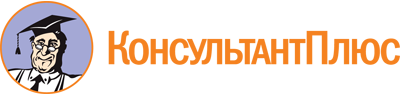 Приказ Минсельхоза России от 11.05.2023 N 482
"Об утверждении Ветеринарных правил определения зоосанитарного статуса объектов - земельных участков, зданий, помещений, строений, сооружений, с использованием которых физические и юридические лица осуществляют деятельность по выращиванию, содержанию и убою свиней, по производству, переработке и хранению продукции свиноводства"
(Зарегистрировано в Минюсте России 29.05.2023 N 73565)Документ предоставлен КонсультантПлюс

www.consultant.ru

Дата сохранения: 24.08.2023
 